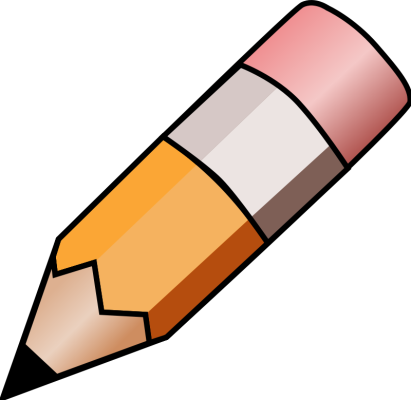 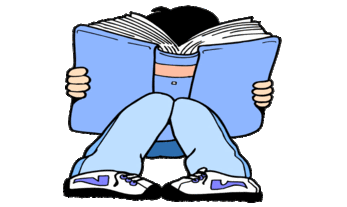 YEAR 4 HOME LEARNING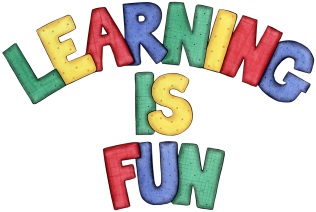 YEAR 4 HOME LEARNINGDate Set15/11/19Date Due20/11/19MathleticsNext week in numeracy we will be learning about tenths and hundredths. Please check mathletics for extra home learning. SpellodromeThis week’s spellings:youngroughtoughcountrycousinenoughdoublingcoupletroubleflourishPlease check spellodrome for extra words. ReadingRecommended daily reading time:KS2 20 minutes.Home Learning ProjectHooke court children- This week for your home learning I would like you to write a recount of our trip to Hooke Court. Think about how you got there, what activities you did there and what you learnt. Make your writing more exciting by using fronted adverbials, expanded noun phrases and complex sentences. This home learning is due Wednesday 20th November 2019.Children that did not attend Hooke Court- This week for your home learning I would like you to write a story about a Roman. It could be a Roman soldier, a Roman Emperor, a Roman child, or any Roman related character. Remember to use different sentence types, complex sentences, fronted adverbials and expanded noun phrases. This home learning is due 20th November 2019.GreekPlease go to Greek Class Blog for Greek Home LearningGreek Class - St Cyprian's Greek Orthodox Primary Academy